    Miasto i Gmina Sochocin
ul. Guzikarzy 9
09-110 Sochocin
tel: 23 661 80 01, fax: 23 661 80 55, e-mail: gmina@sochocin.pl
                                             www.sochocin.pl	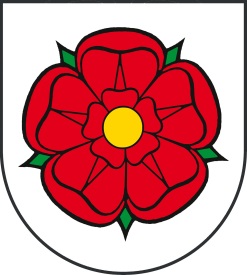 WNIOSEK O ZAKUP PREFERENCYJNYpaliwa stałego przez  osobę fizyczną w gospodarstwie domowym, 
na zasadach określonych w ustawie o zakupie preferencyjnym paliwa stałego 
przez gospodarstwa domoweImię i nazwisko Wnioskodawcy:………………………………………………………………………………………………...PESEL Adres, pod którym jest prowadzone gospodarstwo domowe, na rzecz którego jest dokonywany zakup preferencyjny:…………………………………………………………………………………………………Adres, numer telefonu lub adres poczty elektronicznej  Wnioskodawcy:nr telefonu……………………………………………...……….………………………………e – mail….……………………………………………...……….………………………………Określenie ilości i sortymentu paliwa stałego (groszek lub orzech) o zakup, którego występuje Wnioskodawca w ramach zakupu preferencyjnego: Informacja, czy Wnioskodawca dokonał już zakupu preferencyjnego 
wraz z podaniem ilości paliwa stałego nabytego w ramach tego zakupu preferencyjnego:NIE		TAK  (jeśli TAK podać ilość zakupionego węgla w tonach)  ……………………	Świadomy odpowiedzialności karnej za składanie fałszywych oświadczeń wynikających 
z art. 233 § 6  ustawy z dnia 6 czerwca 1997 r. – Kodeks karny, oświadczam, że w  moim gospodarstwie domowym, na rzecz którego jest dokonywany zakup preferencyjny, 
nie nabyliśmy paliwa stałego na sezon grzewczy przypadający na lata 2022-2023, po cenie niższej niż 2000 zł brutto za tonę w ilości co najmniej:1,5 tony,  w przypadku, gdy wniosek dotyczy zakupu do dnia 31 grudnia 2022 roku*, 3 ton w przypadku, gdy wniosek dotyczy zakupu od dnia 1 stycznia 2023 rokOświadczam, że wyrażam zgodę na przetwarzanie moich danych osobowych zawartych
w niniejszym wniosku do podmiotu, z którym Miasto i Gmina Sochocin  zawrze umowę, 
na podstawie art. 5 ust. 5 pkt 4 ustawy o zakupie preferencyjnym paliwa stałego 
dla gospodarstw domowych. Oświadczam, że zgodnie z art. 13 ust 1 i 2 rozporządzenia Parlamentu Europejskiego i Rady (UE) 2016/679 z dnia 27 kwietnia 2016 r. w sprawie ochrony osób fizycznych w związku 
z przetwarzaniem danych osobowych i w sprawie swobodnego przepływu takich danych oraz uchylenia dyrektywy 95/46/WE (Dz. Urz. UE L 119 z 2016 r.) zapoznałem (-am) się z treścią klauzuli informacyjnej, w tym z przysługującym prawie dostępu do treści moich danych 
oraz ich poprawiania, jak również, że podanie tych danych było dobrowolne.…………..…………..……………………………………………….                                                                             (data, podpis czytelny Wnioskodawcy)Informacje dodatkowe: Do dokonania zakupu preferencyjnego jest uprawniona osoba fizyczna w gospodarstwie domowym, która spełnia warunki uprawniające do dodatku węglowego, o którym mowa w art. 2 ust. 1 ustawy z dnia 5 sierpnia 2022 r. o dodatku węglowym. Dla jednego gospodarstwa domowego w ramach zakupu preferencyjnego dostępne jest: 
do dnia 31 grudnia 2022 r. – 1,5  tony paliwa,  od dnia 1 stycznia 2023 r. – 1,5 tony paliwa. Wnioski można składać najpóźniej do dnia 30 listopada 2022r. w przypadku zakupu węgla do 31 grudnia 2022 r. oraz do dnia 31 marca 2023 r. w przypadku zakupu węgla do 30 kwietnia 2023 r. na piśmie w Urzędzie Miasta i Gminy Sochocin,  
ul. Guzikarzy 9, 09-110 Sochocin lub za pomocą środków komunikacji elektronicznej, 
za pośrednictwem platformy ePUAP. Wniosek składany w formie elektronicznej winien zostać opatrzony kwalifikowanym podpisem elektronicznym w rozumieniu art. 2 pkt 5 ustawy  z dnia 18 lipca 2002 r. o świadczeniu usług drogą elektroniczną.  Wnioskodawca, który dokona zakupu preferencyjnego paliwa stałego, obowiązany jest 
do jego odbioru na swój koszt, ze wskazanego przez Miasto i Gminę składu węglowego. Miasto i Gmina będzie prowadziła sprzedaż paliwa stałego sukcesywnie, w ramach przydzielanych  dostaw. Miasto i Gmina nie ma żadnego wpływu na jakość i ilość dostępnego w ramach zakupu preferencyjnego paliwa stałego. Płatności należy dokonać na rachunek bankowy Urzędu Miasta i Gminy Sochocin 
nr 83 8230 0007 2022 9100 1964 0067 w terminie 3 dni od dnia złożenia wniosku 
za zakup węgla w 2022r. oraz do 10 stycznia 2023r. za zakup węgla w 2023r. oraz przedłożyć potwierdzenie wpłaty za dokonany zakup.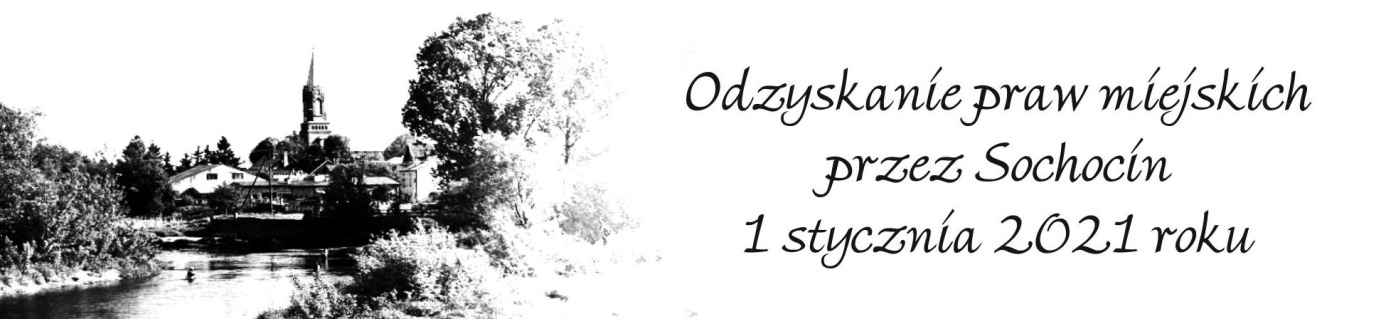 Informacje można uzyskać w Wydział Rozwoju, Infrastruktury i Ochrony Środowiska pod nr tel.: 
(23) 661 80 01 wew. 29 (Anna Kaniewska, Iwona Urbańska). Klauzula informacyjna dotycząca przetwarzania danych osobowychZgodnie z art. 13 ust. 1 i ust. 2 ogólnego rozporządzenia o ochronie danych osobowych z dnia 27 kwietnia 2016 r. (RODO) informujemy, iż:Rodzaj węgla(zaznaczyć właściwe „X”)Ilość(w tonach)2022r.Ilość(w tonach)2023r.OrzechGroszekTożsamość Administratora (ADO)Administratorem danych osobowych jest Miasto i Gmina Sochocin, ul. Guzikarzy 9, 09-110 Sochocin, tel. 23-661-80-01, e-mail: gmina@sochocin.plDane kontaktowe Inspektora Ochrony DanychZ Inspektorem Ochrony Danych można skontaktować się pod adresem email: iod@sochocin.pl.Cele przetwarzania oraz podstawa prawnaDane osobowe będą przetwarzane na podstawie ustawy o zakupie preferencyjnym paliwa stałego przez gospodarstwa domowe w związku z art. 6 ust. 1 lit. c) i e) RODO.Dane osobowe będą przetwarzane w celu obsługi wniosku o zakup preferencyjny paliwa stałego przez osoby fizyczne w gospodarstwie domowym oraz dostarczenia przedmiotowego paliwa tym osobom.Podanie danych osobowych wynika z art. 10 ust. 1 ustawy o zakupie preferencyjnym paliwa stałego przez gospodarstwa domowe Odbiorcy danychOdbiorcami danych osobowych mogą być podmioty, które na podstawie stosownych umów podpisanych z ADO przetwarzają dane osobowe tj. m.in. firmy księgowe, kancelarie prawne oraz dostawcy usług IT.Okres przechowywania danychDane osobowe będą przetwarzane przez okres wynikający z przepisów ustawy z dnia 14 lipca 1983 r. o narodowym zasobie archiwalnym i archiwach oraz rozporządzenia Prezesa RM z dnia 18 stycznia 2011 r. w sprawie instrukcji kancelaryjnej, jednolitych rzeczowych wykazów akt oraz instrukcji w sprawie organizacji i zakresu działania archiwów zakładowych.Pani/ Pana prawaW związku z przetwarzaniem danych osobowych przysługują Pani/Panu, po spełnieniu określonych w RODO przesłanek, następujące uprawnienia: prawo dostępu do danych osobowych, w tym prawo do uzyskania kopii tych danych;prawo do żądania sprostowania (poprawiania) danych osobowych;prawo do żądania ograniczenia przetwarzania danych osobowych.Prawo wniesienia skargi do organu nadzorczegoW przypadku powzięcia informacji o niezgodnym z prawem przetwarzaniu przez ADO danych osobowych, przysługuje Pani/Panu prawo wniesienia skargi do organu nadzorczego właściwego w sprawach ochrony danych osobowych (Prezesa Urzędu Ochrony Danych Osobowych), ul. Stawki 2, 00-193 Warszawa.Informacja o wymogach ustawowych podania danychPodanie danych osobowych jest obowiązkowe, a ich niepodanie skutkować będzie brakiem wypełnienia obowiązku wskazanego w art. 10 ust. 1 ustawy o zakupie preferencyjnym paliwa stałego przez gospodarstwa domowe.